14 октября 2021 г.                                                                                         № 1673О внесении изменений в Положение о системах оплаты труда работников администрации Предгорного муниципального округа Ставропольского края и ее структурных подразделений, осуществляющих профессиональную деятельность по профессиям рабочих, утверждённое постановлением администрации Предгорного муниципального округа Ставропольского края от 22.01.2021 № 115 «О системах оплаты труда работников администрации Предгорного муниципального округа Ставропольского края и ее структурных подразделений, осуществляющих профессиональную деятельность по профессиям рабочих» (в редакции постановления администрации Предгорного муниципального округа Ставропольского края от 14.07.2021                  № 1295)В соответствии с распоряжением Правительства Ставропольского края от 10.09.2021 № 355-рп «О мерах по увеличению оплаты труда работников государственных учреждений Ставропольского края, а также работников органов государственной власти (государственных органов) Ставропольского края, осуществляющих профессиональную деятельность по профессиям рабочих», администрация Предгорного муниципального округа Ставропольского краяПОСТАНОВЛЯЕТ:1. Внести в Положение о системах оплаты труда работников администрации Предгорного муниципального округа Ставропольского края и ее структурных подразделений, осуществляющих профессиональную деятельность по профессиям рабочих, утверждённое постановлением администрации Предгорного муниципального округа Ставропольского края от 22.01.2021 № 115 «О системах оплаты труда работников администрации Предгорного муниципального округа Ставропольского края и ее структурных подразделений, осуществляющих профессиональную деятельность по профессиям рабочих» следующие изменения:1.1. пункт 5 изложить в следующей редакции:«5. Размеры окладов работников устанавливаются в зависимости от присвоенных им квалификационных разрядов в соответствии с единым тарифно-квалификационным справочником работ и профессий рабочих или профессиональными стандартами с учетом требований к профессиональной подготовке и уровню квалификации, которые необходимы для осуществления соответствующей профессиональной деятельности, в том числе выполнения определенной трудовой функции, на основе отнесения профессий рабочих к профессиональным квалификационным группам:Таблица».2. Разместить настоящее постановление на официальном сайте Предгорного муниципального округа Ставропольского края www.pmosk.ru в информационно – телекоммуникационной сети «Интернет».3. Настоящее постановление вступает в силу со дня его обнародования и распространяется на правоотношения, возникшие с 01 октября 2021 г.Глава Предгорного муниципального округаСтавропольского края                                                                  Н.Н.Бондаренко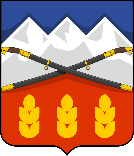 ПОСТАНОВЛЕНИЕАДМИНИСТРАЦИИ ПРЕДГОРНОГО МУНИЦИПАЛЬНОГО ОКРУГАСТАВРОПОЛЬСКОГО КРАЯст. Ессентукская№ п/пПрофессиональные квалификационные группыКвалификационные разряды единого тарифно-квалификационного справочника работ и профессий рабочихРазмер оклада (рублей)1.Общеотраслевые профессии рабочих первого уровня 1 квалификационного уровня1 разряд3 6791.Общеотраслевые профессии рабочих первого уровня 1 квалификационного уровня2 разряд3 689Общеотраслевые профессии рабочих первого уровня 1 квалификационного уровня3 разряд3 8642.Общеотраслевые профессии рабочих второго уровня 1 квалификационного уровня4 разряд4 0445 разряд4 491